European Championship 2019/2020
Czech Chinchilla Show
Prague 1st February 2020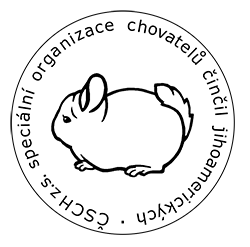 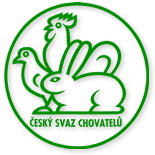 Breeder: …………
Address: …………Deadline :  21. 1. 2020--------------------------------------------------Please keep the deadline.Pay attention to correct classify of your animal/s.
Fees: € 6,- per animal. (With minimal amount of € 18, - ). Animals in total…………….  Total payment  ………………..No.cage num.categorysex *sex *4-5m6-7m8+mbreeded on my own YES-NO if NO, the name 
of breeder is:  
for saleNo.cage num.category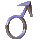 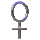 4-5m6-7m8+mbreeded on my own YES-NO if NO, the name 
of breeder is:  
for sale1.2.3.4.5.No.cage num.categorysex *sex *4-5m6-7m8+mbreeded on my own YES-NO if NO, the name 
of breeder is:  
for sale6.7.8.9.10.11.12.13.14.15.16.17.18.19.20.21.22.23.24.25.26.27.